СОВЕТ ДЕПУТАТОВ МУНИЦИПАЛЬНОГО ОБРАЗОВАНИЯ НОВОЧЕРКССКИЙ  СЕЛЬСОВЕТ САРАКТАШСКОГО РАЙОНА ОРЕНБУРГСКОЙ ОБЛАСТИТРЕТИЙ СОЗЫВ РЕШЕНИЕТридцать пятого заседания Совета депутатовмуниципального образования Новочеркасский сельсоветтретьего  созываот 28.03.2019                                  с. Новочеркасск                                  №   143Об исполнении бюджета Новочеркасского сельсовета за 12 месяцев 2018 годаВ соответствии со статьями 12, 132 Конституции Российской Федерации, статьи 9 Бюджетного кодекса Российской Федерации, статьи 35 Федерального закона от 06.10.2003 N 131-ФЗ "Об общих принципах организации местного самоуправления в Российской Федерации" и  статьи 21 Устава  Новочеркасского сельсовета, рассмотрев итоги исполнения  бюджета за 9 месяцев 2018 года. Совет депутатов Новочеркасского сельсоветаРЕШИЛ: 1. Утвердить отчет об исполнении  местного бюджета за 12 месяцев  2018 год по доходам в сумме  16 242 131 рублей и по расходам в сумме 16 242 133,08 рублей с превышением расходов над доходами в сумме 2,08 рубля;2.Утвердить исполнение бюджета по доходам   за  12 месяцев 2018 г. согласно приложению № 1;3.Утвердить исполнение бюджета по расходам  бюджета за 12 месяцев  2018 г. согласно приложению № 1;4. Настоящее решение Совета депутатов вступает в силу с момента его принятия,  подлежит  обнародованию и размещению на официальном сайте Новочеркасского сельсовета. 5. Контроль за исполнением данного решения возложить на постоянную комиссию по бюджетной, налоговой и финансовой политике, собственности, торговле, экономическим вопросам (Закирова Р.Г.).Председатель Совета депутатов Глава муниципального образованияНовочеркасский сельсовет                                                        Н.Ф.СуюндуковРазослано: Суюндукову Н.Ф.,  Матвееву Г.Е., прокуратуре района, финансовому отделу по Саракташскому району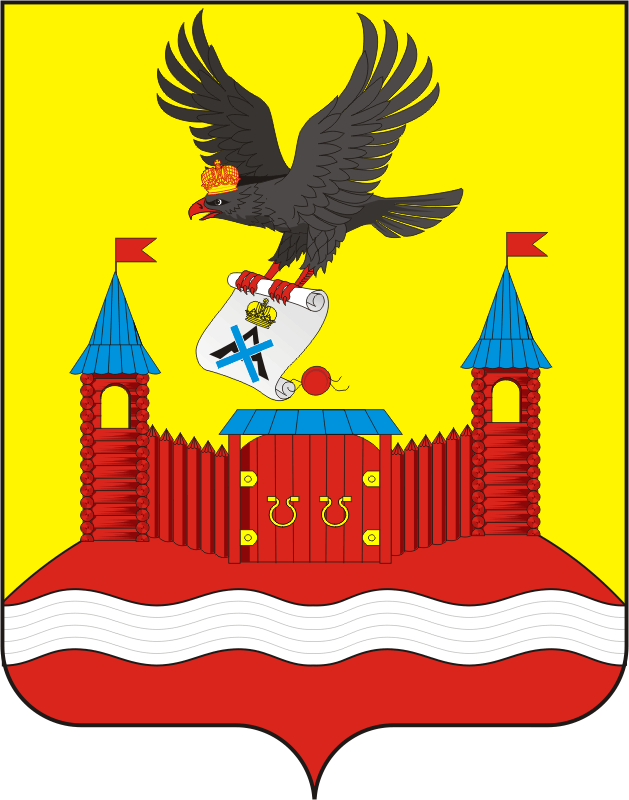 ОТЧЕТ ОБ ИСПОЛНЕНИИ БЮДЖЕТАОТЧЕТ ОБ ИСПОЛНЕНИИ БЮДЖЕТАОТЧЕТ ОБ ИСПОЛНЕНИИ БЮДЖЕТАОТЧЕТ ОБ ИСПОЛНЕНИИ БЮДЖЕТАОТЧЕТ ОБ ИСПОЛНЕНИИ БЮДЖЕТАОТЧЕТ ОБ ИСПОЛНЕНИИ БЮДЖЕТАКОДЫФорма по ОКУД0503117на 1 января 2019 г.на 1 января 2019 г.на 1 января 2019 г.Дата01.01.2019по ОКПО71954039Наименование
финансового органаАдминистрация муниципального образования Новочеркасский сельсовет Саракташского района Оренбургской областиАдминистрация муниципального образования Новочеркасский сельсовет Саракташского района Оренбургской областиАдминистрация муниципального образования Новочеркасский сельсовет Саракташского района Оренбургской областиГлава по БК232Наименование публично-правового образованияСельское поселение НовочеркасскоеСельское поселение НовочеркасскоеСельское поселение Новочеркасскоепо ОКТМО53641434Периодичность:месячная, квартальная, годоваямесячная, квартальная, годоваямесячная, квартальная, годоваяЕдиница измерения:руб.руб.руб.3831. Доходы бюджета1. Доходы бюджета1. Доходы бюджета1. Доходы бюджета1. Доходы бюджета1. Доходы бюджетаНаименование показателяКод строкиКод дохода по бюджетной классификацииУтвержденные бюджетные назначенияИсполнено% испонения123456Доходы бюджета - всего010X16 242 131,0016 393 930,17101в том числе:НАЛОГОВЫЕ И НЕНАЛОГОВЫЕ ДОХОДЫ010000 1000000000000000010 351 300,0010 503 099,17101НАЛОГИ НА ПРИБЫЛЬ, ДОХОДЫ010000 101000000000000005 360 200,005 398 544,79101Налог на доходы физических лиц010000 101020000100001105 360 200,005 398 544,79101Налог на доходы физических лиц с доходов, источником которых является налоговый агент, за исключением доходов, в отношении которых исчисление и уплата налога осуществляются в соответствии со статьями 227, 227.1 и 228 Налогового кодекса Российской Федерации010000 101020100100001105 360 200,005 314 558,2899Налог на доходы физических лиц с доходов, источником которых является налоговый агент, за исключением доходов, в отношении которых исчисление и уплата налога осуществляются в соответствии со статьями 227, 227.1 и 228 Налогового кодекса Российской Федерации010182 101020100110001105 360 200,005 311 429,8199Налог на доходы физических лиц с доходов, источником которых является налоговый агент, за исключением доходов, в отношении которых исчисление и уплата налога осуществляются в соответствии со статьями 227, 227.1 и 228 Налогового кодекса Российской Федерации (пени по соответствующему платежу)010182 101020100121001100,002 404,43Налог на доходы физических лиц с доходов, источником которых является налоговый агент, за исключением доходов, в отношении которых исчисление и уплата налога осуществляются в соответствии со статьями 227, 227.1 и 228 Налогового кодекса Российской Федерации (суммы денежных взысканий (штрафов) по соответствующему платежу согласно законодательству Российской Федерации)010182 101020100130001100,00724,04Налог на доходы физических лиц с доходов, полученных от осуществления деятельности физическими лицами, зарегистрированными в качестве индивидуальных предпринимателей, нотариусов, занимающихся частной практикой, адвокатов, учредивших адвокатские кабинеты, и других лиц, занимающихся частной практикой в соответствии со статьей 227 Налогового кодекса Российской Федерации010000 101020200100001100,00211,17Налог на доходы физических лиц с доходов, полученных от осуществления деятельности физическими лицами, зарегистрированными в качестве индивидуальных предпринимателей, нотариусов, занимающихся частной практикой, адвокатов, учредивших адвокатские кабинеты, и других лиц, занимающихся частной практикой в соответствии со статьей 227 Налогового кодекса Российской Федерации (пени по соответствующему платежу)010182 101020200121001100,00211,17Налог на доходы физических лиц с доходов, полученных физическими лицами в соответствии со статьей 228 Налогового кодекса Российской Федерации010000 101020300100001100,0083 775,34Налог на доходы физических лиц с доходов, полученных физическими лицами в соответствии со статьей 228 Налогового кодекса Российской Федерации (сумма платежа (перерасчеты, недоимка и задолженность по соответствующему платежу, в том числе по отмененному)010182 101020300110001100,0083 406,45Налог на доходы физических лиц с доходов, полученных физическими лицами в соответствии со статьей 228 Налогового кодекса Российской Федерации (пени по соответствующему платежу)010182 101020300121001100,0017,89Налог на доходы физических лиц с доходов, полученных физическими лицами в соответствии со статьей 228 Налогового кодекса Российской Федерации (прочие поступления)010182 101020300140001100,00351,00НАЛОГИ НА ТОВАРЫ (РАБОТЫ, УСЛУГИ), РЕАЛИЗУЕМЫЕ НА ТЕРРИТОРИИ РОССИЙСКОЙ ФЕДЕРАЦИИ010000 10300000000000000998 100,001 078 352,96108Акцизы по подакцизным товарам (продукции), производимым на территории Российской Федерации010000 10302000010000110998 100,001 078 352,96108Доходы от уплаты акцизов на дизельное топливо, подлежащие распределению между бюджетами субъектов Российской Федерации и местными бюджетами с учетом установленных дифференцированных нормативов отчислений в местные бюджеты010100 10302230010000110372 300,00480 476,70129Доходы от уплаты акцизов на моторные масла для дизельных и (или) карбюраторных (инжекторных) двигателей, подлежащие распределению между бюджетами субъектов Российской Федерации и местными бюджетами с учетом установленных дифференцированных нормативов отчислений в местные бюджеты010100 103022400100001102 900,004 627,30160Доходы от уплаты акцизов на автомобильный бензин, подлежащие распределению между бюджетами субъектов Российской Федерации и местными бюджетами с учетом установленных дифференцированных нормативов отчислений в местные бюджеты010100 10302250010000110680 500,00700 903,00103Доходы от уплаты акцизов на прямогонный бензин, подлежащие распределению между бюджетами субъектов Российской Федерации и местными бюджетами с учетом установленных дифференцированных нормативов отчислений в местные бюджеты010100 10302260010000110-57 600,00-107 654,04187НАЛОГИ НА СОВОКУПНЫЙ ДОХОД010000 105000000000000001 155 000,001 156 807,43100Налог, взимаемый в связи с применением упрощенной системы налогообложения010000 10501000000000110605 000,00606 671,82100Налог, взимаемый с налогоплательщиков, выбравших в качестве объекта налогообложения доходы010000 10501010010000110537 000,00537 828,08100Налог, взимаемый с налогоплательщиков, выбравших в качестве объекта налогообложения доходы010000 10501011010000110537 000,00537 828,08100Налог по упрощенной системе налогообложения, взимаемый с налогоплательщиков, выбравших в качестве объекта налогообложения доходы010182 10501011011000110537 000,00537 571,17100Налог, взимаемый с налогоплательщиков, выбравших в качестве объекта налогообложения доходы (пени по соответствующему платежу)010182 105010110121001100,006,91Налог, взимаемый с налогоплательщиков, выбравших в качестве объекта налогообложения доходы (суммы денежных взысканий (штрафов) по соответствующему платежу согласно законодательству Российской Федерации)010182 105010110130001100,00250,00Налог, взимаемый с налогоплательщиков, выбравших в качестве объекта налогообложения доходы, уменьшенные на величину расходов010000 1050102001000011068 000,0068 843,74101Налог, взимаемый с налогоплательщиков, выбравших в качестве объекта налогообложения доходы, уменьшенные на величину расходов (в том числе минимальный налог, зачисляемый в бюджеты субъектов Российской Федерации)010000 1050102101000011068 000,0068 843,74101Налог, взимаемый с налогоплательщиков, выбравших в качестве объекта налогообложения доходы, уменьшенные на величину расходов (в том числе минимальный налог, зачисляемый в бюджеты субъектов Российской Федерации (сумма платежа (перерасчеты, недоимка и задолженность по соответствующему платежу, в том числе по отмененному)010182 1050102101100011068 000,0060 725,7089Налог, взимаемый с налогоплательщиков, выбравших в качестве объекта налогообложения доходы, уменьшенные на величину расходов (в том числе минимальный налог, зачисляемый в бюджеты субъектов Российской Федерации (пени по соответствующему платежу)010182 105010210121001100,008 143,04Налог, взимаемый с налогоплательщиков, выбравших в качестве объекта налогообложения доходы, уменьшенные на величину расходов (в том числе минимальный налог, зачисляемый в бюджеты субъектов Российской Федерации (суммы денежных взысканий (штрафов) по соответствующему платежу согласно законодательству Российской Федерации)010182 105010210130001100,00-25,00Единый сельскохозяйственный налог010000 10503000010000110550 000,00550 135,61100Единый сельскохозяйственный налог010000 10503010010000110550 000,00550 135,61100Единый сельскохозяйственный налог (сумма платежа (перерасчеты, недоимка и задолженность по соответствующему платежу, в том числе по отмененному)010182 10503010011000110550 000,00550 103,90100Единый сельскохозяйственный налог (пени по соответствующему платежу)010182 105030100121001100,0031,71НАЛОГИ НА ИМУЩЕСТВО010000 106000000000000002 821 000,002 849 429,99101Налог на имущество физических лиц010000 1060100000000011060 000,0064 834,34108Налог на имущество физических лиц, взимаемый по ставкам, применяемым к объектам налогообложения, расположенным в границах сельских поселений010000 1060103010000011060 000,0064 834,34108Налог на имущество физических лиц, взимаемый по ставкам, применяемым к объектам налогообложения, расположенным в границах поселений010182 1060103010100011060 000,0061 853,86103Уплата налогов на имущество, транспортный и земельный налоги010182 106010301021001100,002 980,48Земельный налог010000 106060000000001102 761 000,002 784 595,65101Земельный налог с организаций010000 10606030000000110267 000,00267 516,71100Земельный налог с организаций, обладающих земельным участком, расположенным в границах сельских поселений010000 10606033100000110267 000,00267 516,71100Земельный налог с организаций, обладающих земельным участком, расположенным в границах сельских поселений (сумма платежа (перерасчеты, недоимка и задолженность по соответствующему платежу, в том числе по отмененному)010182 10606033101000110267 000,00262 559,8798Земельный налог с организаций, обладающих земельным участком, расположенным в границах сельских поселений (пени по соответствующему платежу)010182 106060331021001100,004 956,84Земельный налог с физических лиц010000 106060400000001102 494 000,002 517 078,94101Земельный налог с физических лиц, обладающих земельным участком, расположенным в границах сельских поселений010000 106060431000001102 494 000,002 517 078,94101Земельный налог с физических лиц, обладающих земельным участком, расположенным в границах сельских поселений (сумма платежа (перерасчеты, недоимка и задолженность по соответствующему платежу, в том числе по отмененному)010182 106060431010001102 494 000,002 498 791,83100Земельный налог с физических лиц, обладающих земельным участком, расположенным в границах сельских поселений (пени по соответствующему платежу)010182 106060431021001100,0018 287,11ГОСУДАРСТВЕННАЯ ПОШЛИНА010000 1080000000000000015 000,0015 010,00100Государственная пошлина за совершение нотариальных действий (за исключением действий, совершаемых консульскими учреждениями Российской Федерации)010000 1080400001000011015 000,0015 010,00100Государственная пошлина за совершение нотариальных действий должностными лицами органов местного самоуправления, уполномоченными в соответствии с законодательными актами Российской Федерации на совершение нотариальных действий010000 1080402001000011015 000,0015 010,00100Государственная пошлина за совершение нотариальных действий должностными лицами органов местного самоуправления, уполномоченными в соответствии с законодательными актами Российской Федерации на совершение нотариальных действий010232 1080402001100011015 000,0015 010,00100ДОХОДЫ ОТ ИСПОЛЬЗОВАНИЯ ИМУЩЕСТВА, НАХОДЯЩЕГОСЯ В ГОСУДАРСТВЕННОЙ И МУНИЦИПАЛЬНОЙ СОБСТВЕННОСТИ010000 111000000000000002 000,002 454,00123Доходы, получаемые в виде арендной либо иной платы за передачу в возмездное пользование государственного и муниципального имущества (за исключением имущества бюджетных и автономных учреждений, а также имущества государственных и муниципальных унитарных предприятий, в том числе казенных)010000 111050000000001202 000,001 800,0090Доходы от сдачи в аренду имущества, находящегося в оперативном управлении органов государственной власти, органов местного самоуправления, государственных внебюджетных фондов и созданных ими учреждений (за исключением имущества бюджетных и автономных учреждений)010000 111050300000001202 000,001 800,0090Доходы от сдачи в аренду имущества, находящегося в оперативном управлении органов управления сельских поселений и созданных ими учреждений (за исключением имущества муниципальных бюджетных и автономных учреждений)010232 111050351000001202 000,001 800,0090Прочие доходы от использования имущества и прав, находящихся в государственной и муниципальной собственности (за исключением имущества бюджетных и автономных учреждений, а также имущества государственных и муниципальных унитарных предприятий, в том числе казенных)010000 111090000000001200,00654,00Прочие поступления от использования имущества, находящегося в государственной и муниципальной собственности (за исключением имущества бюджетных и автономных учреждений, а также имущества государственных и муниципальных унитарных предприятий, в том числе казенных)010000 111090400000001200,00654,00Прочие поступления от использования имущества, находящегося в собственности сельских поселений (за исключением имущества муниципальных бюджетных и автономных учреждений, а также имущества муниципальных унитарных предприятий, в том числе казенных)010232 111090451000001200,00654,00ШТРАФЫ, САНКЦИИ, ВОЗМЕЩЕНИЕ УЩЕРБА010000 116000000000000000,002 500,00Прочие поступления от денежных взысканий (штрафов) и иных сумм в возмещение ущерба010000 116900000000001400,002 500,00Прочие поступления от денежных взысканий (штрафов) и иных сумм в возмещение ущерба, зачисляемые в бюджеты сельских поселений010232 116900501000001400,002 500,00БЕЗВОЗМЕЗДНЫЕ ПОСТУПЛЕНИЯ010000 200000000000000005 890 831,005 890 831,00100БЕЗВОЗМЕЗДНЫЕ ПОСТУПЛЕНИЯ ОТ ДРУГИХ БЮДЖЕТОВ БЮДЖЕТНОЙ СИСТЕМЫ РОССИЙСКОЙ ФЕДЕРАЦИИ010000 202000000000000005 890 831,005 890 831,00100Дотации бюджетам бюджетной системы Российской Федерации010000 202100000000001514 680 613,004 680 613,00100Дотации на выравнивание бюджетной обеспеченности010000 202150010000001514 539 600,004 539 600,00100Дотации бюджетам сельских поселений на выравнивание бюджетной обеспеченности010232 202150011000001514 539 600,004 539 600,00100Дотации бюджетам на поддержку мер по обеспечению сбалансированности бюджетов010000 20215002000000151141 013,00141 013,00100Дотации бюджетам сельских поселений на поддержку мер по обеспечению сбалансированности бюджетов010232 20215002100000151141 013,00141 013,00100Субвенции бюджетам бюджетной системы Российской Федерации010000 20230000000000151210 218,00210 218,00100Субвенции бюджетам на осуществление первичного воинского учета на территориях, где отсутствуют военные комиссариаты010000 20235118000000151206 085,00206 085,00100Субвенции бюджетам сельских поселений на осуществление первичного воинского учета на территориях, где отсутствуют военные комиссариаты010232 20235118100000151206 085,00206 085,00100Субвенции бюджетам на государственную регистрацию актов гражданского состояния010000 202359300000001514 133,004 133,00100Субвенции бюджетам сельских поселений на государственную регистрацию актов гражданского состояния010232 202359301000001514 133,004 133,00100Иные межбюджетные трансферты010000 202400000000001511 000 000,001 000 000,00100Прочие межбюджетные трансферты, передаваемые бюджетам010000 202499990000001511 000 000,001 000 000,00100Прочие межбюджетные трансферты, передаваемые бюджетам сельских поселений010232 202499991000001511 000 000,001 000 000,001002. Расходы бюджета2. Расходы бюджета2. Расходы бюджета2. Расходы бюджета2. Расходы бюджета2. Расходы бюджетаНаименование показателяКод строкиКод расхода по бюджетной классификацииУтвержденные бюджетные назначенияИсполнено% исполнения123456Расходы бюджета - всего200X16 242 133,0816 118 695,5699в том числе:ОБЩЕГОСУДАРСТВЕННЫЕ ВОПРОСЫ200000 0100 0000000000 0004 031 713,644 029 840,64100Функционирование высшего должностного лица субъекта Российской Федерации и муниципального образования200000 0102 0000000000 000756 679,93756 679,93100Муниципальная программа "Реализация муниципальной политики на территории муниципального образования Новочеркасский сельсовет Саракташского района Оренбургской области на 2018-2021 годы"200000 0102 6200000000 000756 679,93756 679,93100Подпрогамма "Осуществление деятельности аппарата управления администрации муниципального образования Новочеркасский сельсовет"200000 0102 6210000000 000756 679,93756 679,93100Глава муниципального образования200000 0102 6210010010 000756 679,93756 679,93100Расходы на выплаты персоналу в целях обеспечения выполнения функций государственными (муниципальными) органами, казенными учреждениями, органами управления государственными внебюджетными фондами200000 0102 6210010010 100756 679,93756 679,93100Расходы на выплаты персоналу государственных (муниципальных) органов200000 0102 6210010010 120756 679,93756 679,93100Фонд оплаты труда государственных (муниципальных) органов200232 0102 6210010010 121581 167,40581 167,40100Взносы по обязательному социальному страхованию на выплаты денежного содержания и иные выплаты работникам государственных (муниципальных) органов200232 0102 6210010010 129175 512,53175 512,53100Функционирование Правительства Российской Федерации, высших исполнительных органов государственной власти субъектов Российской Федерации, местных администраций200000 0104 0000000000 0003 233 885,713 232 012,71100Муниципальная программа "Реализация муниципальной политики на территории муниципального образования Новочеркасский сельсовет Саракташского района Оренбургской области на 2018-2021 годы"200000 0104 6200000000 0003 233 885,713 232 012,71100Подпрогамма "Осуществление деятельности аппарата управления администрации муниципального образования Новочеркасский сельсовет"200000 0104 6210000000 0003 233 885,713 232 012,71100Аппарат администрации муниципального образования200000 0104 6210010020 0003 233 885,713 232 012,71100Расходы на выплаты персоналу в целях обеспечения выполнения функций государственными (муниципальными) органами, казенными учреждениями, органами управления государственными внебюджетными фондами200000 0104 6210010020 1001 705 146,171 705 146,17100Расходы на выплаты персоналу государственных (муниципальных) органов200000 0104 6210010020 1201 705 146,171 705 146,17100Фонд оплаты труда государственных (муниципальных) органов200232 0104 6210010020 1211 300 075,831 300 075,83100Взносы по обязательному социальному страхованию на выплаты денежного содержания и иные выплаты работникам государственных (муниципальных) органов200232 0104 6210010020 129405 070,34405 070,34100Закупка товаров, работ и услуг для обеспечения государственных (муниципальных) нужд200000 0104 6210010020 2001 418 401,561 418 401,56100Иные закупки товаров, работ и услуг для обеспечения государственных (муниципальных) нужд200000 0104 6210010020 2401 418 401,561 418 401,56100Прочая закупка товаров, работ и услуг200232 0104 6210010020 2441 418 401,561 418 401,56100Межбюджетные трансферты200000 0104 6210010020 50055 031,0053 158,0097Иные межбюджетные трансферты200232 0104 6210010020 54055 031,0053 158,0097Иные бюджетные ассигнования200000 0104 6210010020 80055 306,9855 306,98100Уплата налогов, сборов и иных платежей200000 0104 6210010020 85055 306,9855 306,98100Уплата налога на имущество организаций и земельного налога200232 0104 6210010020 85135 323,0035 323,00100Уплата иных платежей200232 0104 6210010020 85319 983,9819 983,98100Обеспечение деятельности финансовых, налоговых и таможенных органов и органов финансового (финансово-бюджетного) надзора200000 0106 0000000000 00041 148,0041 148,00100Муниципальная программа "Реализация муниципальной политики на территории муниципального образования Новочеркасский сельсовет Саракташского района Оренбургской области на 2018-2021 годы"200000 0106 6200000000 00041 148,0041 148,00100Подпрогамма "Осуществление деятельности аппарата управления администрации муниципального образования Новочеркасский сельсовет"200000 0106 6210000000 00041 148,0041 148,00100Межбюджетные трансферты на осуществление части переданных в район полномочий по внешнему муниципальному контролю200000 0106 6210010080 00041 148,0041 148,00100Межбюджетные трансферты200000 0106 6210010080 50041 148,0041 148,00100Иные межбюджетные трансферты200232 0106 6210010080 54041 148,0041 148,00100НАЦИОНАЛЬНАЯ ОБОРОНА200000 0200 0000000000 000206 085,00206 085,00100Мобилизационная и вневойсковая подготовка200000 0203 0000000000 000206 085,00206 085,00100Муниципальная программа "Реализация муниципальной политики на территории муниципального образования Новочеркасский сельсовет Саракташского района Оренбургской области на 2018-2021 годы"200000 0203 6200000000 000206 085,00206 085,00100Подпрограмма "Обеспечение осуществления части, переданных органами власти другого уровня, полномочий"200000 0203 6220000000 000206 085,00206 085,00100Ведение первичного воинского учета на территориях, где отсутствуют военные комиссариаты200000 0203 6220051180 000206 085,00206 085,00100Расходы на выплаты персоналу в целях обеспечения выполнения функций государственными (муниципальными) органами, казенными учреждениями, органами управления государственными внебюджетными фондами200000 0203 6220051180 100205 209,43205 209,43100Расходы на выплаты персоналу государственных (муниципальных) органов200000 0203 6220051180 120205 209,43205 209,43100Фонд оплаты труда государственных (муниципальных) органов200232 0203 6220051180 121157 610,93157 610,93100Взносы по обязательному социальному страхованию на выплаты денежного содержания и иные выплаты работникам государственных (муниципальных) органов200232 0203 6220051180 12947 598,5047 598,50100Закупка товаров, работ и услуг для обеспечения государственных (муниципальных) нужд200000 0203 6220051180 200875,57875,57100Иные закупки товаров, работ и услуг для обеспечения государственных (муниципальных) нужд200000 0203 6220051180 240875,57875,57100Прочая закупка товаров, работ и услуг200232 0203 6220051180 244875,57875,57100НАЦИОНАЛЬНАЯ БЕЗОПАСНОСТЬ И ПРАВООХРАНИТЕЛЬНАЯ ДЕЯТЕЛЬНОСТЬ200000 0300 0000000000 000219 454,61209 454,6195Органы юстиции200000 0304 0000000000 0004 133,004 133,00100Муниципальная программа "Реализация муниципальной политики на территории муниципального образования Новочеркасский сельсовет Саракташского района Оренбургской области на 2018-2021 годы"200000 0304 6200000000 0004 133,004 133,00100Подпрограмма "Обеспечение осуществления части, переданных органами власти другого уровня, полномочий"200000 0304 6220000000 0004 133,004 133,00100Осуществление переданных в соответствии с пунктом 1 статьи 4 Федерального закона от 15 ноября 1997 года № 143-ФЗ "Об актах гражданского состояния" полномочий Российской Федерации на государственную регистрацию актов гражданского состояния200000 0304 6220059302 0004 133,004 133,00100Закупка товаров, работ и услуг для обеспечения государственных (муниципальных) нужд200000 0304 6220059302 2004 133,004 133,00100Иные закупки товаров, работ и услуг для обеспечения государственных (муниципальных) нужд200000 0304 6220059302 2404 133,004 133,00100Прочая закупка товаров, работ и услуг200232 0304 6220059302 2444 133,004 133,00100Обеспечение пожарной безопасности200000 0310 0000000000 000210 071,61200 071,6195Муниципальная программа "Реализация муниципальной политики на территории муниципального образования Новочеркасский сельсовет Саракташского района Оренбургской области на 2018-2021 годы"200000 0310 6200000000 000210 071,61200 071,6195Подпрограмма "Обеспечение пожарной безопасности на территории муниципального образования Новочеркасский сельсовет"200000 0310 6230000000 000210 071,61200 071,6195Финансовое обеспечение мероприятий на обеспечение пожарной безопасности на территории муниципального образования поселения200000 0310 6230095020 000210 071,61200 071,6195Закупка товаров, работ и услуг для обеспечения государственных (муниципальных) нужд200000 0310 6230095020 200210 071,61200 071,6195Иные закупки товаров, работ и услуг для обеспечения государственных (муниципальных) нужд200000 0310 6230095020 240210 071,61200 071,6195Прочая закупка товаров, работ и услуг200232 0310 6230095020 244210 071,61200 071,6195Другие вопросы в области национальной безопасности и правоохранительной деятельности200000 0314 0000000000 0005 250,005 250,00100Муниципальная программа "Реализация муниципальной политики на территории муниципального образования Новочеркасский сельсовет Саракташского района Оренбургской области на 2018-2021 годы"200000 0314 6200000000 0005 250,005 250,00100Подпрограмма "Обеспечение поддержки добровольных народных дружин на территории муниципального образования Новочеркасский сельсовет"200000 0314 6240000000 0005 250,005 250,00100Меры поддержки добровольных народных дружин200000 0314 6240020040 0005 250,005 250,00100Закупка товаров, работ и услуг для обеспечения государственных (муниципальных) нужд200000 0314 6240020040 2005 250,005 250,00100Иные закупки товаров, работ и услуг для обеспечения государственных (муниципальных) нужд200000 0314 6240020040 2405 250,005 250,00100Прочая закупка товаров, работ и услуг200232 0314 6240020040 2445 250,005 250,00100НАЦИОНАЛЬНАЯ ЭКОНОМИКА200000 0400 0000000000 0002 850 995,962 795 995,9698Дорожное хозяйство (дорожные фонды)200000 0409 0000000000 0002 850 995,962 795 995,9698Муниципальная программа "Реализация муниципальной политики на территории муниципального образования Новочеркасский сельсовет Саракташского района Оренбургской области на 2018-2021 годы"200000 0409 6200000000 0002 850 995,962 795 995,9698Подпрограмма "Развитие дорожного хозяйства на территории муниципального образования Новочеркасский сельсовет"200000 0409 6250000000 0002 850 995,962 795 995,9698Содержание и ремонт, капитальный ремонт автомобильных дорог общего пользования и искуственных сооружений на них200000 0409 6250095280 0001 509 207,721 454 207,7296Закупка товаров, работ и услуг для обеспечения государственных (муниципальных) нужд200000 0409 6250095280 2001 509 207,721 454 207,7296Иные закупки товаров, работ и услуг для обеспечения государственных (муниципальных) нужд200000 0409 6250095280 2401 509 207,721 454 207,7296Прочая закупка товаров, работ и услуг200232 0409 6250095280 2441 509 207,721 454 207,7296Софинансирование расходов по капитальному ремонту и ремонту автомобильных дорог общего пользования населенных пунктов200000 0409 62500S0410 0001 341 788,241 341 788,24100Закупка товаров, работ и услуг для обеспечения государственных (муниципальных) нужд200000 0409 62500S0410 2001 341 788,241 341 788,24100Иные закупки товаров, работ и услуг для обеспечения государственных (муниципальных) нужд200000 0409 62500S0410 2401 341 788,241 341 788,24100Прочая закупка товаров, работ и услуг200232 0409 62500S0410 2441 341 788,241 341 788,24100ЖИЛИЩНО-КОММУНАЛЬНОЕ ХОЗЯЙСТВО200000 0500 0000000000 0003 973 909,213 973 909,21100Жилищное хозяйство200000 0501 0000000000 00037 164,6737 164,67100Непрограммное направление расходов (непрограммные мероприятия).200000 0501 7700000000 00037 164,6737 164,67100Исполнение обязательств по уплате взносов на капитальный ремонт в отношении помещений, собственниками которых являются органы местного самоуправления200000 0501 7700090140 00037 164,6737 164,67100Закупка товаров, работ и услуг для обеспечения государственных (муниципальных) нужд200000 0501 7700090140 20037 164,6737 164,67100Иные закупки товаров, работ и услуг для обеспечения государственных (муниципальных) нужд200000 0501 7700090140 24037 164,6737 164,67100Прочая закупка товаров, работ и услуг200232 0501 7700090140 24437 164,6737 164,67100Благоустройство200000 0503 0000000000 0003 936 744,543 936 744,54100Муниципальная программа "Реализация муниципальной политики на территории муниципального образования Новочеркасский сельсовет Саракташского района Оренбургской области на 2018-2021 годы"200000 0503 6200000000 0003 936 744,543 936 744,54100Подпрограмма "Благоустройство территории муниципального образования Новочеркасский сельсовет"200000 0503 6260000000 0003 936 744,543 936 744,54100Финансовое обеспечение мероприятий по благоустройству территорий муниципального образования поселения200000 0503 6260095310 0003 936 744,543 936 744,54100Закупка товаров, работ и услуг для обеспечения государственных (муниципальных) нужд200000 0503 6260095310 2003 936 744,543 936 744,54100Иные закупки товаров, работ и услуг для обеспечения государственных (муниципальных) нужд200000 0503 6260095310 2403 936 744,543 936 744,54100Прочая закупка товаров, работ и услуг200232 0503 6260095310 2443 936 744,543 936 744,54100КУЛЬТУРА, КИНЕМАТОГРАФИЯ200000 0800 0000000000 0004 894 076,664 837 512,1499Культура200000 0801 0000000000 0004 894 076,664 837 512,1499Муниципальная программа "Реализация муниципальной политики на территории муниципального образования Новочеркасский сельсовет Саракташского района Оренбургской области на 2018-2021 годы"200000 0801 6200000000 0004 894 076,664 837 512,1499Подпрограмма "Развитие культуры на территории муниципального образования Новочеркасский сельсовет"200000 0801 6270000000 0004 894 076,664 837 512,1499Финансовое обеспечение части переданных полномочий по организации досуга и обеспечению жителей услугами организации культуры и библиотечного обслуживания200000 0801 6270075080 0003 615 130,003 615 130,00100Межбюджетные трансферты200000 0801 6270075080 5003 615 130,003 615 130,00100Иные межбюджетные трансферты200232 0801 6270075080 5403 615 130,003 615 130,00100Финансовое обеспечение мероприятий, направленных на развитие культуры на территории муниципального образования поселения200000 0801 6270095220 0001 278 946,661 222 382,1496Закупка товаров, работ и услуг для обеспечения государственных (муниципальных) нужд200000 0801 6270095220 2001 278 946,661 222 382,1496Иные закупки товаров, работ и услуг для обеспечения государственных (муниципальных) нужд200000 0801 6270095220 2401 278 946,661 222 382,1496Прочая закупка товаров, работ и услуг200232 0801 6270095220 2441 278 946,661 222 382,1496ФИЗИЧЕСКАЯ КУЛЬТУРА И СПОРТ200000 1100 0000000000 00065 898,0065 898,00100Физическая культура200000 1101 0000000000 00065 898,0065 898,00100Муниципальная программа "Реализация муниципальной политики на территории муниципального образования Новочеркасский сельсовет Саракташского района Оренбургской области на 2018-2021 годы"200000 1101 6200000000 00065 898,0065 898,00100Подпрограмма "Развитие физической культуры и массового спорта на территории муниципального образования Новочеркасский сельсовет"200000 1101 6280000000 00065 898,0065 898,00100Финансовое обеспечение мероприятий в области физической культуры, спорта и туризма на территории муниципального образования поселений200000 1101 6280095240 00065 898,0065 898,00100Закупка товаров, работ и услуг для обеспечения государственных (муниципальных) нужд200000 1101 6280095240 20065 898,0065 898,00100Иные закупки товаров, работ и услуг для обеспечения государственных (муниципальных) нужд200000 1101 6280095240 24065 898,0065 898,00100Прочая закупка товаров, работ и услуг200232 1101 6280095240 24465 898,0065 898,00100Результат исполнения бюджета (дефицит/профицит)450X-2,08275 234,61X3. Источники финансирования дефицита бюджета3. Источники финансирования дефицита бюджета3. Источники финансирования дефицита бюджета3. Источники финансирования дефицита бюджета3. Источники финансирования дефицита бюджета3. Источники финансирования дефицита бюджетаНаименование показателяКод строкиКод источника финансирования дефицита бюджета по бюджетной классификацииУтвержденные бюджетные назначенияИсполненоНеисполненные назначения123456Источники финансирования дефицита бюджета - всего500X2,08-275 234,61275 236,69в том числе:источники внутреннего финансирования бюджета520X0,000,000,00из них:источники внешнего финансирования бюджета620X0,000,000,00из них:Изменение остатков средств700000 010000000000000002,08-275 234,61275 236,69Изменение остатков средств700000 010500000000000002,08-275 234,61275 236,69увеличение остатков средств, всего710000 01050000000000500-16 242 131,00-16 393 930,17XУвеличение прочих остатков средств бюджетов710000 01050200000000500-16 242 131,00-16 393 930,17XУвеличение прочих остатков денежных средств бюджетов710000 01050201000000510-16 242 131,00-16 393 930,17XУвеличение прочих остатков денежных средств бюджетов сельских поселений710000 01050201100000510-16 242 131,00-16 393 930,17Xуменьшение остатков средств, всего720000 0105000000000060016 242 133,0816 118 695,56XУменьшение прочих остатков средств бюджетов720000 0105020000000060016 242 133,0816 118 695,56XУменьшение прочих остатков денежных средств бюджетов720000 0105020100000061016 242 133,0816 118 695,56XУменьшение прочих остатков денежных средств бюджетов сельских поселений720000 0105020110000061016 242 133,0816 118 695,56X710000 010600000000005000,000,00X720000 010600000000006000,000,00X